2011.11.02.Feladat 1.Legyen ∑ = {a,b,c}. Definiáljuk az L = { w ϵ ∑ *|w =ab{ab}*c } nyelvet. Bizonyítsuk be, hogy L rekurzív! Megadunk egy olyan Turing gépet, amely ezt a nyelvet dönti el (felismeri és minden inputra megáll).Feladat 2.Legyen ∑ = {a,b}, és legyen adott a következő M =< {q0, q1, q2}; {a,b};  ; {q0, qi, qn} > Turing gép. Minden más esetben qn-be kerül az átmenet.Adja meg M számítási sorozatát az ababa szóra.Adja meg M számítási sorozatát az aabab szóraMilyen L nyelvet ismer fel M?Turing felismerhető-e a c) pont beli L nyelv?Eldönthető-e az L=L(M) nyelv?Feladat 3.Legyen ∑ = {0,1}. Egy w ϵ ∑ * szó palindroma, ha w = w-1. (Indul a görög aludni, jaj).Definiáljuk az L = { w ϵ ∑ *|w hossza páros, és w = w-1 } nyelvet. Bizonyítsuk be, hogy L rekurzív! Megadunk egy olyan Turing gépet, amely ezt a nyelvet dönti el (felismeri és minden inputra megáll).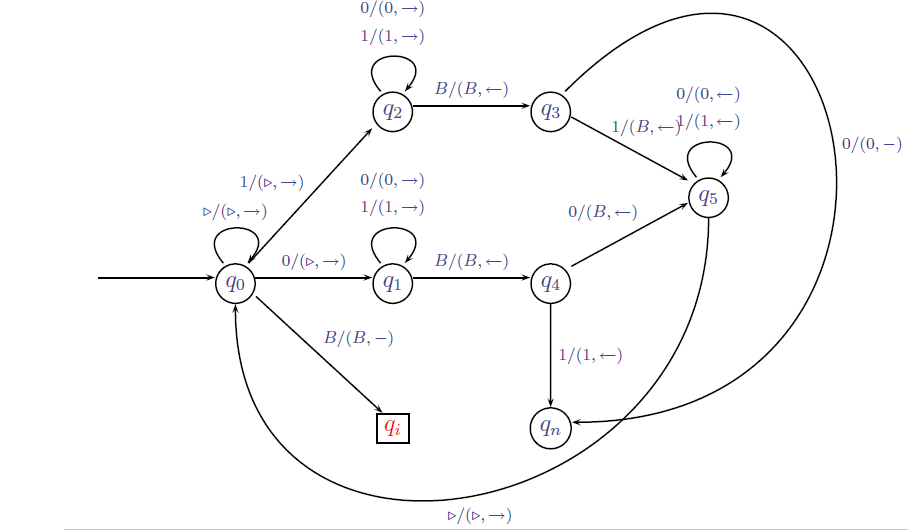 Adjuk meg az 1001 szót felismerő konfiguráció sorozatot.Megáll-e az 1010 szóra –vezessük le!HALMAZOK SZÁMOSSÁGAÉrdekes kérdés: Hány eleme van egy halmaznak? Például a {0,1,2,…} és a {0,5,10,15,…} halmaznak?Válasz: definiálunk egy relatív, absztrakt halmaz számosság fogalmat (ekvivalencia reláción alapszik).FINITE  TRANSZFINITEMEGSZÁMLÁLHATÓAN VÉGTELEN: NNEM-MEGSZÁMLÁLHATÓ: R (kontinuum számosság), P(M)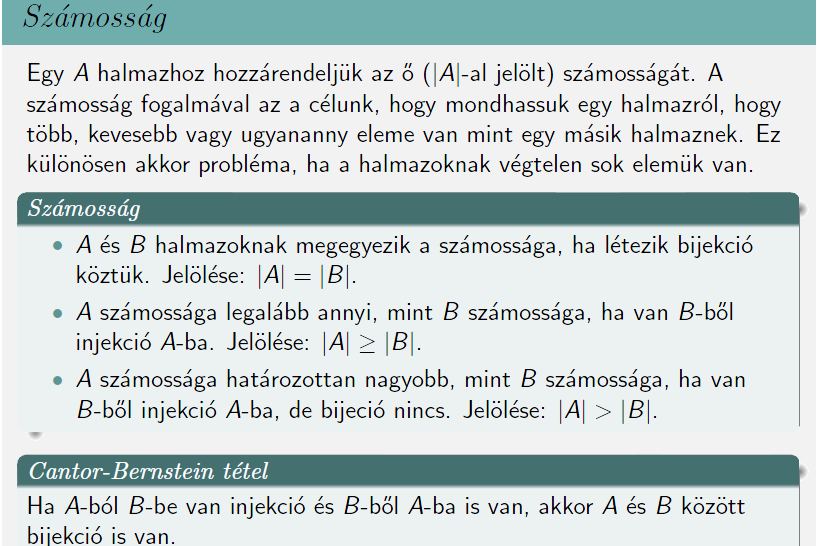 Feladat 5.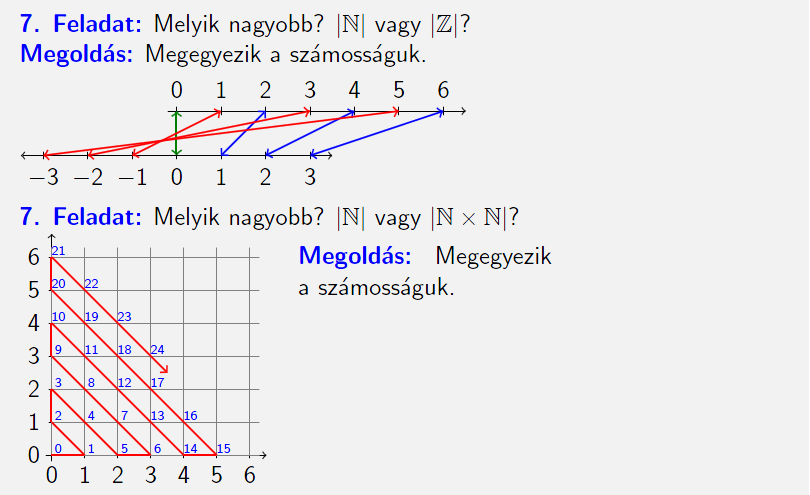 Feladat 6.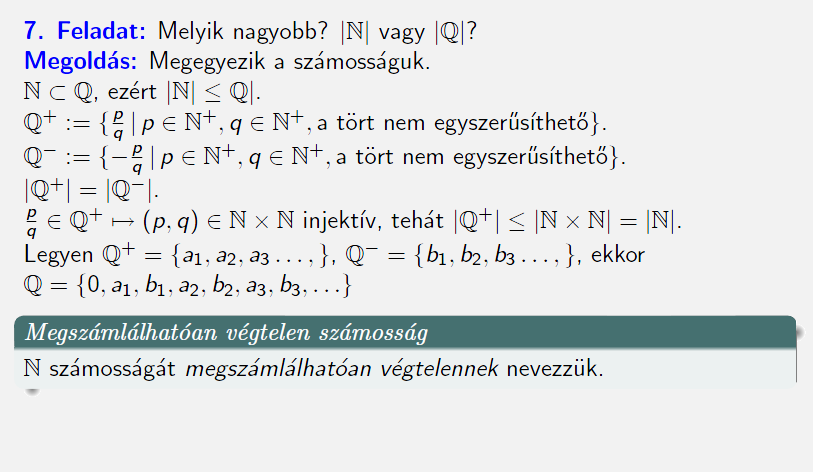 Feladat7.Melyik több?|R||(0,1)|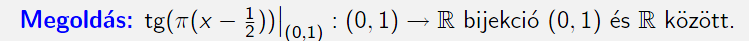 Feladat 8.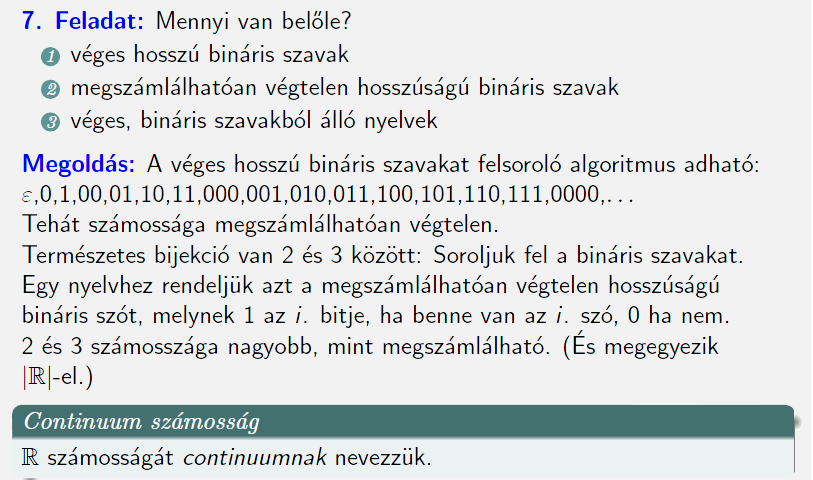 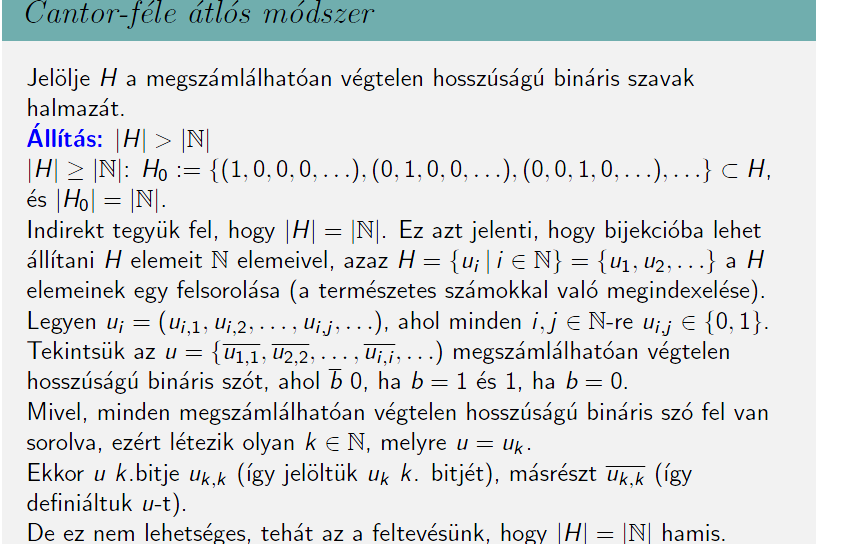 q0aq0aRq0bq1bRq1aq2aRq2bqibR